INFORMACIÓN OPORTUNA SOBRE LA BALANZA COMERCIAL DE MERCANCÍAS DE MÉXICO DURANTE DICIEMBRE DE 2019La información oportuna de comercio exterior de diciembre de 2019 indica un superávit comercial de 3,068 millones de dólares, saldo que se compara con el superávit de 1,859 millones de dólares observado en igual mes de 2018. Para 2019 en su conjunto, la balanza comercial presentó un superávit de 5,820 millones de dólares, el cual contrasta con el déficit de (-)13,618 millones de dólares reportado en 2018. Esta evolución fue resultado de un mayor superávit de la balanza de productos no petroleros, que pasó de 9,543 millones de dólares en 2018 a 27,042 millones de dólares en 2019, y de una reducción en el déficit de la balanza de productos petroleros, que pasó de (-)23,160 millones de dólares en 2018 a (-)21,222 millones de dólares en 2019.EXPORTACIONES En diciembre de 2019, el valor de las exportaciones de mercancías fue de 38,663 millones de dólares, cifra que se integró por 36,357 millones de dólares de exportaciones no petroleras y por 2,306 millones de dólares de petroleras. Así, en el último mes de 2019 las exportaciones totales mostraron un crecimiento anual de 3%, el cual se derivó de aumentos de 2.9% en las exportaciones no petroleras y de 4.3% en las petroleras. Al interior de las exportaciones no petroleras, las dirigidas a Estados Unidos avanzaron a una tasa anual de 2.9%, en tanto que las canalizadas al resto del mundo lo hicieron en 3 por ciento.Con cifras ajustadas por estacionalidad, en diciembre de 2019 las exportaciones totales de mercancías reportaron un incremento mensual de 0.47%, el cual fue resultado neto de una variación de 21.55% en las exportaciones petroleras y de una reducción de (-)0.63% en las no petroleras. IMPORTACIONESEn diciembre pasado, el valor de las importaciones de mercancías sumó 35,595 millones de dólares, monto que implicó una caída anual de (-)0.3 por ciento. Dicha cifra se originó de la combinación de un retroceso de (-)9.7% en las importaciones petroleras y de un ascenso de 0.9% en las no petroleras. Al considerar las importaciones por tipo de bien, se observaron tasas anuales de (-)1% en las importaciones de bienes de uso intermedio y de (-)0.6% en las de bienes de capital, mientras que se presentó un alza de 4.1% en las importaciones de bienes de consumo.Con series ajustadas por estacionalidad, las importaciones totales mostraron una caída mensual de (-)1.35% con datos desestacionalizados, la cual fue reflejo de disminuciones de (-)1.20% en las importaciones no petroleras y de (-)2.71% en las petroleras. Por tipo de bien, se registraron descensos mensuales de (-)1.50% en las importaciones de bienes de consumo, de (-)1.25% en las de bienes de uso intermedio y de (-)1.93% en las de bienes de capital.Balanza comercial de mercancías de México Nota:	 Debido al redondeo, las sumas de los parciales pueden no coincidir con los totales.                        *	           Cifras oportunas.                        S.S.         Sin Significado.	Se anexa Nota TécnicaPara consultas de medios y periodistas, contactar a: comunicacionsocial@inegi.org.mx o llamar al teléfono (55) 52-78-10-00, exts. 1134, 1260 y 1241.Dirección de Atención a Medios / Dirección General Adjunta de Comunicación 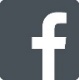 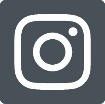 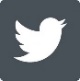 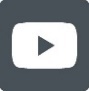 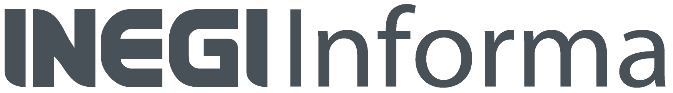 NOTA TÉCNICAINFORMACIÓN OPORTUNA SOBRE LA BALANZA COMERCIAL DE MERCANCÍAS DE MÉXICO DURANTE DICIEMBRE DE 2019CIFRAS ORIGINALESSaldo de la Balanza Comercial de Mercancías La información oportuna de comercio exterior de diciembre de 2019 indica un superávit comercial de 3,068 millones de dólares. Dicho saldo se compara con el superávit de 790 millones de dólares reportado en noviembre. La ampliación del superávit entre noviembre y diciembre fue resultado de un aumento en el superávit de la balanza de productos no petroleros, el cual pasó de 2,531 millones de dólares en noviembre a 4,426 millones de dólares en diciembre, y de un menor déficit de la balanza de productos petroleros, el cual pasó de (-)1,741 millones de dólares a (-)1,358 millones de dólares en esa misma comparación.Para todo el 2019, el saldo de la balanza comercial registró un superávit de 5,820 millones de dólares, el cual contrasta con el déficit de (-)13,618 millones de dólares observado en 2018. El cambio en el saldo comercial entre 2018 y 2019 se originó de un incremento del superávit de la balanza de productos no petroleros, que pasó de 9,543 millones de dólares en 2018 a 27,042 millones de dólares en 2019, y de una disminución del déficit de la balanza de productos petroleros, que pasó de (-)23,160 millones de dólares en 2018 a (-)21,222 millones de dólares en 2019.Balanza comercial de mercancías de México(Millones de dólares) * Cifras oportunas.El valor de las exportaciones petroleras en diciembre de 2019 fue de 2,306 millones de dólares. Este monto se integró por 1,891 millones de dólares de ventas de petróleo crudo y por 416 millones de dólares de exportaciones de otros productos petroleros. En ese mes, el precio promedio de la mezcla mexicana de crudo de exportación se situó en 54.53 dólares por barril, cifra superior en 4.43 dólares respecto a la del mes previo y en 4.04 dólares en comparación con la de diciembre de 2018. En cuanto al volumen de crudo exportado, éste se ubicó en el mes de referencia en 1.118 millones de barriles diarios, nivel similar al de 1.114 millones de barriles diarios de noviembre e inferior al de 1.198 millones de barriles diarios de diciembre de 2018.El valor acumulado de las exportaciones petroleras del año pasado de 25,985 millones de dólares resultó menor al de 30,601 millones de dólares reportado en 2018. Al respecto, el precio promedio de la mezcla de crudo mexicano de exportación en 2019 fue de 55.98 dólares por barril, cifra inferior en 5.36 dólares al promedio de 2018. Por su parte, en 2019 el volumen promedio de crudo exportado se ubicó en 1.104 millones de barriles diarios, menor al de 1.184 millones de barriles diarios de 2018.Exportaciones Totales de MercancíasEl valor de las exportaciones de mercancías en diciembre de 2019 ascendió a 38,663 millones de dólares, monto mayor en 3% al del mismo mes de 2018. Dicha tasa se derivó de crecimientos de 2.9% en las exportaciones no petroleras y de 4.3% en las petroleras. Al interior de las exportaciones no petroleras, las dirigidas a Estados Unidos avanzaron 2.9% a tasa anual, en tanto que las canalizadas al resto del mundo lo hicieron en 3 por ciento.Exportaciones no petroleras a distintos mercados    * Cifras oportunas.Exportaciones por Tipo de MercancíaLas exportaciones de productos manufacturados en diciembre de 2019 fueron de 34,080 millones de dólares, lo que representó una taza de 2.6% a tasa anual. Los crecimientos anuales más importantes se observaron en las exportaciones de alimentos, bebidas y tabaco (9.6%), de productos de la minerometalurgia (6.3%), de maquinaria y equipo especial para industrias diversas (5.9%) y de productos automotrices (2.7%). A su vez, el aumento anual en las exportaciones de productos automotrices fue resultado de incrementos de 1.2% en las ventas canalizadas a Estados Unidos y de 10.9% en las dirigidas a otros mercados.En el último mes del año pasado, el valor de las exportaciones agropecuarias y pesqueras ascendió a 1,690 millones de dólares, monto que implicó un alza de 7.5% a tasa anual. Las variaciones más significativas se registraron en las exportaciones de fresas frescas (65.1%), de cítricos (43.9%), de ganado vacuno (43.3%), de pimiento (20%) y de legumbres y hortalizas frescas (4.5%). En contraste, las reducciones anuales más relevantes se presentaron en las exportaciones de jitomate (-9.9%) y de aguacate (-8.6%). En cuanto a las exportaciones extractivas, éstas se ubicaron en 587 millones de dólares en el mes de referencia con una tasa anual de 5.7 por ciento.Para 2019, el valor de las exportaciones totales alcanzó 461,116 millones de dólares, cifra que se integró de exportaciones no petroleras por 435,131 millones de dólares y de petroleras por 25,985 millones de dólares. En términos anuales, en 2019 las exportaciones totales crecieron 2.3 por ciento. Dicha tasa se derivó de la combinación de un alza de 3.6% en las exportaciones no petroleras y de una reducción de (-)15.1% en las petroleras.Estructura de las ExportacionesLa estructura del valor de las exportaciones de mercancías en 2019 fue la siguiente: bienes manufacturados 89.1%, productos petroleros 5.6%, bienes agropecuarios 3.9% y productos extractivos no petroleros 1.4 por ciento.Importaciones Totales de MercancíasEl valor de las importaciones de mercancías en diciembre de 2019 fue de 35,595 millones de dólares, lo que representó una caída anual de (-)0.3 por ciento. Para 2019 en su conjunto, el valor de las importaciones totales sumó 455,295 millones de dólares, monto menor en (-)1.9% al observado en 2018. A su interior, las importaciones no petroleras disminuyeron a una tasa anual de (-)0.6% y las petroleras lo hicieron en (-)12.2 por ciento.Importaciones por Tipo de BienEn diciembre pasado las importaciones de bienes de consumo se situaron en 4,996 millones de dólares, cifra que se tradujo en un aumento anual de 4.1 por ciento. A su vez, dicha tasa se originó de incrementos de 4.8% en las importaciones de bienes de consumo no petroleros y de 2.5% en las de bienes de consumo petroleros (gasolina y gas butano y propano). Por su parte, en el mismo mes se importaron bienes de uso intermedio por un valor de 27,076 millones de dólares, nivel inferior en (-)1% al registrado en diciembre de 2018. Esta reducción anual fue resultado neto de un retroceso de (-)16% en las importaciones de productos de uso intermedio petroleros y de un avance de 0.6% en las de bienes de uso intermedio no petroleros. En lo que corresponde a las importaciones de bienes de capital, en el mes de referencia éstas alcanzaron 3,523 millones de dólares, lo cual implicó un descenso anual de (-)0.6 por ciento.Estructura de las ImportacionesLa estructura del valor de las importaciones en 2019 fue la siguiente: bienes de uso intermedio 77.4%, bienes de consumo 13.4% y bienes de capital 9.2 por ciento.CIFRAS AJUSTADAS POR ESTACIONALIDADCon cifras desestacionalizadas, en diciembre de 2019 la balanza comercial registró un superávit de 1,283 millones de dólares, mientras que en noviembre el superávit fue de 613 millones de dólares. La ampliación del superávit comercial ajustado por estacionalidad entre noviembre y diciembre fue reflejo de un aumento en el superávit de la balanza de productos no petroleros, que pasó de 2,420 millones de dólares en noviembre a 2,593 millones de dólares en diciembre, y de una reducción del déficit de la balanza de productos petroleros, que pasó de (-)1,808 millones de dólares a (-)1,310 millones de dólares en esa misma comparación.Saldo de la Balanza Comercial de Mercancías de MéxicoSerie desestacionalizadaMillones de dólares* Cifras oportunas.En el mes de referencia, las exportaciones totales desestacionalizadas mostraron un avance mensual de 0.47%, el cual se originó de la combinación de un incremento de 21.55% en las exportaciones petroleras y de una caída de (-)0.63% en las no petroleras. Al interior de las exportaciones no petroleras, las manufactureras presentaron un retroceso mensual de (-)0.51 por ciento. A su vez, dicha tasa fue resultado neto de un descenso de (-)1.35% en las exportaciones manufactureras no automotrices y de un alza de 1.02% en las automotrices.Exportaciones de Mercancías Series desestacionalizadas y de tendencia-cicloMillones de dólaresLas importaciones totales de mercancías en diciembre de 2019 mostraron una disminución mensual desestacionalizada de (-)1.35 por ciento. Esta cifra se derivó de reducciones de (-)1.20% en las importaciones no petroleras y de (-)2.71% en las petroleras. Por tipo de bien, se observaron caídas mensuales de (-)1.50% en las importaciones de bienes de consumo (retroceso de -1.24% en las importaciones de bienes de consumo no petroleros), de (-)1.25% en las de bienes de uso intermedio (descenso de -1.09% en las de bienes de uso intermedio no petroleros) y de (-)1.93% en las importaciones de bienes de capital.Importaciones de MercancíasSeries desestacionalizadas y de tendencia-cicloMillones de dólaresLa información oportuna de comercio exterior que se presenta en este documento es elaborada por el SAT, SE, Banco de México, INEGI. Balanza Comercial de Mercancías de México. SNIEG. Información de Interés Nacional.ConceptoDiciembre*Diciembre*Enero-Diciembre*Enero-Diciembre*ConceptoMillones de DólaresVariación % AnualMillones de DólaresVariación % AnualExportaciones Totales38,663.33.0   461,115.6     2.3Petroleras  2,306.54.3     25,984.9  (-)  15.1No petroleras36,356.82.9   435,130.7   3.6Agropecuarias1,689.97.5     18,105.6   9.7Extractivas586.75.7       6,188.8  (-)    0.7Manufactureras34,080.12.6   410,836.2    3.4Automotrices11,860.02.7   147,756.6   3.9No automotrices22,220.12.6   263,079.7    3.1Importaciones Totales 35,595.0(-)    0.3   455,295.3(-)    1.9 Petroleras3,664.6(-)    9.7	   47,206.9  (-)  12.2No petroleras31,930.4    0.9	 408,088.4  (-)    0.6Bienes de consumo4,996.0    4.1		   61,167.8  (-)    3.1Petroleras1,416.4  2.5		   17,315.4  (-)  11.2No petroleras3,579.6    4.8	   43,852.4          0.5Bienes intermedios27,076.3(-)    1.0   352,340.4  (-)    0.8Petroleras2,248.2 (-)  16.0     29,891.5  (-)  12.8No petroleras24,828.1    0.6   322,448.9    0.4Bienes de capital3,522.7(-)    0.6		   41,787.2  (-)    8.9Saldo de la Balanza Comercial     3,068.3 65.0       5,820.3        S.S.Concepto201720182019201920192019Concepto20172018OctNovDic*Ene-Dic*Exportaciones Totales409,433450,68540,73137,49638,663461,116Petroleras23,72530,6011,8231,8332,30625,985No Petroleras385,707420,08338,90735,66236,357435,131Importaciones Totales420,395464,30241,45636,70535,595455,295Petroleras42,01053,7624,0673,5743,66547,207No Petroleras378,384410,54137,39033,13131,930408,088Balanza Comercial Total(-)  10,962(-) 13,618(-)      7267903,0685,820Petrolera(-)  18,285(-) 23,160 (-)   2,243 (-)   1,741 (-)   1,358(-)  21,222No Petrolera       7,3239,5431,5182,5314,42627,042ConceptoEstructura % Ene-Dic 2019*Variación porcentual anualVariación porcentual anualVariación porcentual anualVariación porcentual anualVariación porcentual anualConceptoEstructura % Ene-Dic 2019*20182019201920192019ConceptoEstructura % Ene-Dic 2019*2018OctNovDic*Ene-Dic*Total100.008.90.4(-)  1.72.93.6Estados Unidos82.028.40.0(-)  0.72.94.7Automotriz28.2210.5(-)  8.6(-)  1.81.25.5Otras53.807.44.6(-)  0.13.74.2Resto del Mundo17.9811.02.5(-)  6.33.0(-)   1.1Automotriz5.7321.16.2(-)11.710.9(-)   3.3Otras12.256.70.9(-)  3.6(-)  0.40.0*  Cifras oportunas. * Cifras oportunas.